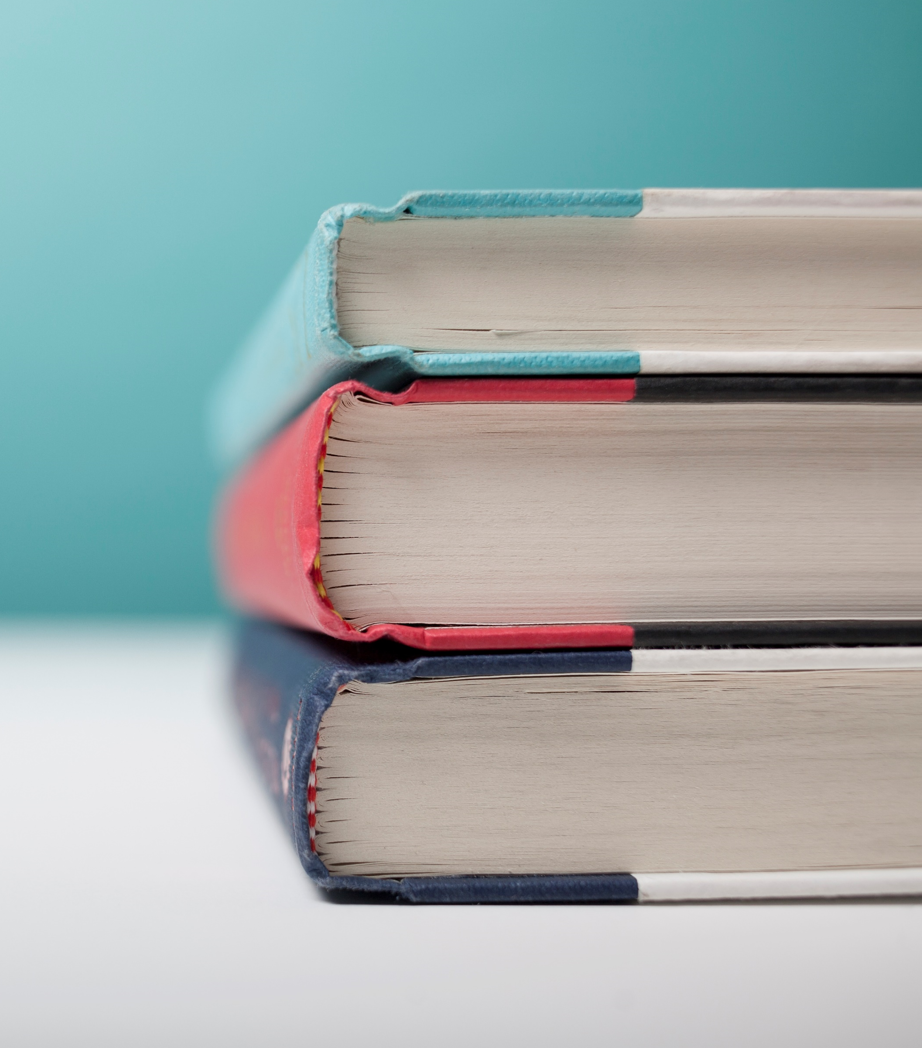 [Название товара][Чтобы заменить фотографию, просто удалите ее. Затем на вкладке «Вставка» нажмите кнопку «Рисунок».]Позвонить [Имя] по номеру:[Телефон] | [Электронная почта][Адрес]